Уважаемые коллеги!Данную форму мы просим Вас заполнить на компьютере и отправить по электронной почте conferenz2015@mail.ru . Тема письма: «Регистрация в очно-заочной НПК».Оргкомитет конференции Председатель:Соловьева В.П.-директор института пищевых технологий, питания и сервисаСопредседатель:Чугунова Ольга Викторовна – зав. кафедрой технологий питания ФГБОУ ВПО УрГЭУ, доцент, доктор технических наук.Организаторы:Заворохина Наталия Валерьевна – профессор кафедры технологий питания, д.т.н.Крюкова Екатерина Владимировна - доцент кафедры технологий питания.Ответственный секретарь:Кокорева Л.А., старший преподаватель кафедры технологий питанияДополнительная информация о Конференции доступна на сайтах:УрГЭУ: http://www.usue.ruНауки УрГЭУ: http://science.usue.ruНИРС  УрГЭУ: http://nirs.usue.ruНаш адрес: . Екатеринбург,ул. 8 Марта/Народной Воли, 62/45, каб. 317, Тел. (343) 221-26-72, e-mail: usue@usue.ru (УрГЭУ),Проезд:Метро – ст. «Геологическая»,Трамвай – № 1, 3, 4, 5, 9, 10, 14, 15, 25, 27, 32, 33Автобусы и маршрутное такси – № 03, 011, 012, 016, 018, 019ост. «Цирк»Министерство образования и науки Российской Федерации ФГБОУ ВПО «Уральский государственный экономический университет»Департамент торговли, питания и сервисаКафедра технологий питания УрГЭУ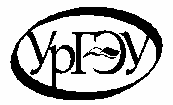 ИНФОРМАЦИОННОЕ ПИСЬМОIII МЕЖДУНАРОДНАЯ НАУЧНО-ПРАКТИЧЕСКАЯ КОНФЕРЕНЦИЯс изданием сборника материалов«Инновационные технологии в сфере питания, сервиса и торговли»15  мая  2015 года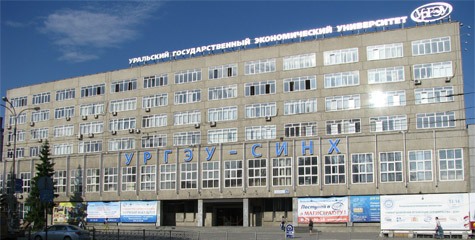 Екатеринбург, 2015Уважаемые коллеги!Сообщаем, что 15 мая 2015 года на базе Уральского государственного экономического университета (г. Екатеринбург, ул. 8 Марта, 62) состоится III Международная научно-практическая конференция «Инновационные технологии в сфере питания, сервиса и торговли».Основные направления работы заочной конференции:Инновационные технологии в сфере питания;Ситуация, проблемы и перспективы импортозамещения на продовольственном рынке РФ;Социально-экономические и экологические аспекты производства и потребления здоровых продуктов питания;Инновационный менеджмент ресторанных технологий и сервиса;Качество и безопасность продуктов массового питания и функционального назначения;Экономические, правовые и организационные аспекты повышения конкурентоспособности предприятий торговли, питания и сервиса.Перспективы  ХАССП в общественном питанииОбразовательные технологии в системе общественного питанияПредставление материалов на конференциюРегистрацияДля участия в работе конференции просим Вас до 10 мая 2015 года представить по электронной почте conferenz2015@mail.ru  в адрес оргкомитета следующие материалы:Заявку на издание материалов, заполненную по форме, приведенной ниже.Текст статьи на электронном носителе. Именем файла должны быть фамилия первого автора.Копию платежного документа в электронном виде.ВСЕ СТАТЬИ РЕЦЕНЗИРУЮТСЯ И РАЗМЕЩАЮТСЯ  В РИНЦПредставление  материалов	Файл в формате *.doc или *.rtf, шрифт Times New Roman, кегль 14, межстрочный интервал 1,5. все поля  . Текст выравнен по ширине без расстановки переносов. Все диаграммы и таблицы должны быть вставлены в текст. Цвет рисунков черно-белый. Абзацный отступ – 1,25. Ориентация листа – книжная. Список литературы оформляется в соответствии с ГОСТ 7.05 – 2008. Сноски по тексту указываются в квадратных скобках с указанием номера источника в списке литературы. Объем статьи –  5 страниц формата А4 полного текста Структура статьи следующая:Инициалы и фамилия автора (авторов) должны быть напечатаны в правом верхнем углу строчными буквами.Через полуторный интервал строчными буквами указывается город и организация. Через полуторный интервал печатается название статьи посередине строки прописными буквами.Через полуторный интервал печатается текст статьи.Статья должна содержать аннотацию (100-200 знаков), ключевые слова (не более 9)Тексты статей, не прошедшие рецензирование или оформленные с нарушением требований, рассматриваться и публиковаться не будут.Организационный взносДля включения статьи в сборник материалов конференции необходимо перечислить организационный взнос в размере150 рублей за страницу.Организационный взнос включает расходы на издание статьи объемом  5 страниц  и рассылку сборника. Банковские реквизиты получателяФГБОУ ВПО Уральский государственныйэкономический университет620144, г. Екатеринбург, ул. 8 Марта/Народной воли, 62/45ИНН 6661003675/КПП 667101001, ОКТМО 65701000УФК по Свердловской области (ФГБОУ ВПО «УрГЭУ»,  л/сч 20626Х67930),БИК 046577001 в ГРКЦ ГУ Банка Россиипо Свердловской области г. Екатеринбургр/сч 40501810100002000002 КБК 07430201010010000130Назначение платежа: «За участие в конференции. «Инновационные технологии в сфере питания, сервиса и торговли».